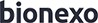 Bionexo do Brasil Ltda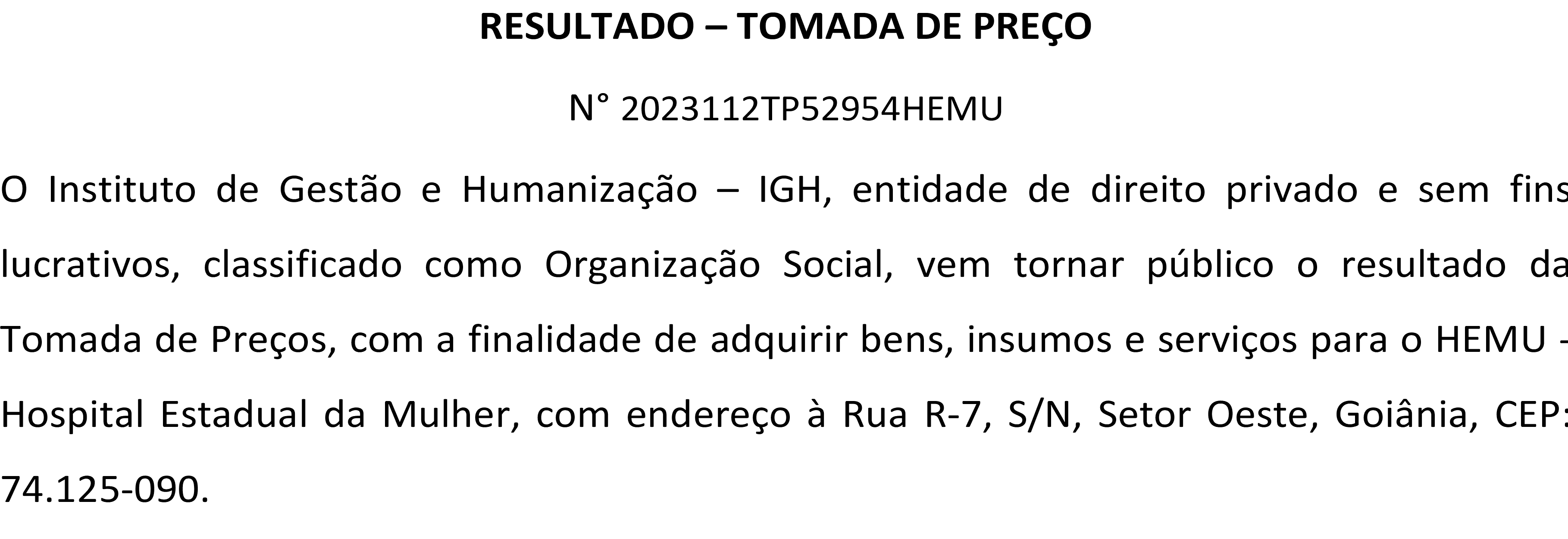 Relatório emitido em 18/12/2023 17:20CompradorIGH - HEMU - Hospital Estadual da Mulher (11.858.570/0002-14)Rua R 7, esquina com Av. Perimetral s/n - Setor Oeste - GOIÂNIA, GO   CEP: 74.530-020Relação de Itens (Confirmação)Pedido de Cotação : 325113793COTAÇÃO Nº 52954 MEDICAMENTOS - HEMU DEZ/2023Frete PróprioObservações: *PAGAMENTO: Somente a prazo e por meio de depósito em conta PJ do fornecedor. *FRETE: Só serão aceitas propostas com frete CIF e para entrega no endereço: RUA R7 C/ AV PERIMETRAL, SETOR COIMBRA, Goiânia/GO CEP: 74.530-020, dia e horário especificado. *CERTIDÕES: As Certidões Municipal, Estadual de Goiás, Federal, FGTS e Trabalhista devem estar regulares desde a data da emissão da proposta até a data do pagamento.*REGULAMENTO: O processo de compras obedecerá ao Regulamento de Compras do IGH, prevalecendo este em relação a estes termos em caso de divergência.Tipo de Cotação: Cotação Normal Fornecedor :Data de Confirmação :Produto	Código Programação	Fabricante	Embalagem     Fornecedor	Comentário	Justificativa      Preço      Preço Rent(%)	Quantidade	Valor Total    Usuáriode Entrega	Unitário FábricaACET BETAMETAS + FOSF1    BETAMETAS SOL INJ 3MG + 3,945 MG/ML /ML 1ML - AMPOLA33779	-	DIPROSPAN INJ CX	-C/6AMP X 1ML, COSMEDComercial Cirurgica Rioclarense Ltda- SP;- Belive Não-	atende ascondições depagamento.R$ 3,9100      R$ 0,0000504 Ampola		R$ 1.970,6400Rosana De Oliveira Moura18/12/202310:492     ACIDO AMINOCAPROICO SOL INJ20 PCC SOL25297	-	IPSILON, ZYDUS NIKKHO INJ CT FA VDComercial Cirurgica;-Medicamental, Med Center, Uni Ceara e Uni Hospitalar Não-	atende as	R$	R$60 Frasco	R$Rosana De Oliveira Moura9	AGUA BIDESTILADA SOL. INJ.5448	-	AGUA PARA INJECAO,SOL INJ CX FR PLAS TRANS XComercial Cirurgicae-mail de homologação. - Ello Não-R$ 6,4400      R$720 Bolsa	R$Rosana De Oliveira Moura500ML - BOLSAFRESENIUS KABI500 ML SIST.FECHADORioclarenseLtda- SPatende as       	condições depagamento. - Belive Respondeu incorretamente o item solicitado.4.636,800018/12/202310:4911 AMICACINA SOL. INJ. 500 MG 2ML -250 MG/ML5528	-	SULFATO DE AMICACINA, SOL INJ CT 50Comercial Cirurgica;- Medilar Respondeu incorretamente o item solicitado. - Medicamental e HDL Não atende ascondições deR$ 4,8800      R$300 Ampola	R$Rosana De Oliveira MouraAMPOLATEUTO BRAS.AMP VDTRANS X 2MLRioclarenseLtda- SPpagamento. -Pontamed, Ativa, MedFutura e Hospidrogas Não reponderam o e-mail de homologação.0,00001.464,000018/12/202310:49BENZILPENICILINA BENZATINA PO1.200.000 UIComercial; - Medilar NãoRosana De Oliveira23 P/ SOL. INJ. 1.200.000 UI - FRASCO   23570	-	BEPEBEN, TEUTO BRAS. PO INJ. SD 50Cirurgicaatende asR$ 5,6300      R$100 Frasco/Ampola R$ 563,0000MouraAMPOLA - FRASCO/AMPOLARioclarenseFA	Ltda- SPcondições depagamento.0,000018/12/202310:4927   BROMOPRIDA SOL INJ 5 MG/ ML 2ML - AMPOLA5621	-	BROMOPRIDA, HIPOLABOR5 MG/ML SOL INJ CX 100 AMP VD AMB X 2 MLComercial Cirurgica Rioclarense Ltda- SP;- Medilar e Multifarma Não atende as condições depagamento. -Pontamed Não reponderam o e-mail de homolog ação.R$ 1,2700      R$ 0,0000100 Ampola	R$ 127,0000Rosana De Oliveira Moura18/12/202310:49BUPIVACAINA 0.5% C/28 VASOCONSTRITOR 20ML - FRASCONEOCAINA COM VASOCONSTRITOR, CRISTALIA5,0MG/ML +9,1MCG/ML SOL INJ CX 10 EST FA VD TRANS X 20ML.Comercial Cirurgica Rioclarense Ltda- SP;- Pro Health, Belive e HDL Não atende as condições de-	pagamento. -Pontamed Não reponderam o e-mail de homologação.R$ 21,3600R$	200 FrascoR$ 4.272,0000Rosana De Oliveira Moura18/12/202310:4933	CARVEDILOL 6.25MG - COMPRIMIDO8565	-	CARVEDILOL, BIOLAB FARMA6,25 MG COM CT BL AL PLAS TRANS X 30Comercial Cirurgica Rioclarense Ltda- SP;- Med Center e Cientifica Não atende as condições de pagamento. -Werbran,Drogaria NovaEsperanca e Jm Não reponderam o e-mail de homologação.R$ 0,1600      R$ 0,000030 Comprimido	R$ 4,8000Rosana De Oliveira Moura18/12/202310:4936	CEFEPIME SOL INJ 1G -	7562	-	CLOCEF, TEUTO BRAS.1 G PO SOL INJ CX 50 FA AMP VD AMBComercial Cirurgica Rioclarense Ltda- SP-	-	R$ 7,5000   R$100 Frasco/Ampola R$ 750,0000Rosana De Oliveira Moura18/12/202310:4937    CEFTRIAXONA PO P/SOL INJ 1G -4890	-CEFTRIAXONA 1G CX C/100FA GEN S/DIL,Frasco/AmpolaComercial Cirurgica;- Multifarma, Cientifica, Medilar, Belive, Uni Ceara, HDL e Med CenterNão atende as   R$ 4,3400      R$200 Frasco/Ampola R$ 868,0000Rosana De Oliveira MouraFRASCO/AMPOLA DE 1000MGBLAURioclarenseLtda- SPcondições depagamento. - Pontamed Não reponderam o e-mail de homologação.0,000018/12/202310:4938    CETAMINA - S SOL INJ 2ML (M) -UNIDADE26375	-	KETAMIN, CRISTALIA50 MG/ML SOL INJ IM/IV CX 25 AMP VD AMB X 2 MLComercial Cirurgica Rioclarense Ltda- SP;- Belive e HDL Não atende as condições de-	pagamento. -Pontamed Nãoreponderam o e-mail de homologação.R$ 16,0000R$ 0,000050 Unidade	R$ 800,0000Rosana De Oliveira Moura18/12/202310:49CETAMINA 50MG/ML 10ML (M) - UNIDADE30365	-	KETAMIN, CRISTALIA50 MG/ML SOL INJ IM/IV CX 25 FA VD AMB X 10 MLComercial Cirurgica Rioclarense Ltda- SP;- Hospidrogas e Werbran Não reponderam o e-mail de homologação. --	Multifarma,HDL e Belive Não atende as condições de pagamento.R$ 79,9000R$ 0,0000R$ 7.990,0000Rosana De Oliveira Moura18/12/202310:49CITRATO DE FENTANILA SOL. INJ43    50MCG/ML AMPOLA DE 10ML - >28046	-FENTANILA 50MCG/MLCX C/50AP X 10ML GEN,	-Comercial Cirurgica;- Multifarma-	Não atende as   R$ 3,5700      R$300 Unidade	R$Rosana De Oliveira MouraNÃO DEVE APRESENTARFOTOSSENSIBILIDADE.HIPOLABORRioclarenseLtda- SPcondições depagamento.0,00001.071,000018/12/202310:49CLINDAMICINA SOL INJ 150MG/ML47    4ML - AMPOLA DE 600 MG / 4ML -AMPOLA6748	-CLINDAMICINA 600MGCX C/100AMP X4ML GEN,	- HIPOLABORComercial Cirurgica Rioclarense Ltda- SP;- Medilar e Multifarma Não atende as condições de-	pagamento. -Pontamed, CMe Ativa Não reponderam o e-mail de homologação.R$ 3,4300      R$ 0,0000700 Ampola		R$ 2.401,0000Rosana De Oliveira Moura18/12/202310:49DEXAMETASONA SOL INJ 4 MG/ ML57	2.5 ML - FRASCO/AMPOLAFOSFATO DISSODICO DE DEXAMETASONA,4 MG/ML SOL INJ CX 50 AMP VDComercial Cirurgica Rioclarense; - HDL,Medicamental e Medilar Não atende as condições de-	pagamento. -R$ 1,7400      R$	700 Frasco/AmpolaR$ 1.218,0000Rosana De Oliveira MouraHYPOFARMATRANS X 2,5MLLtda- SPEspirito Santo	 		 	Distribuidora, Pontamed e CM Não repondeu o e-mail de homologação.18/12/202310:49DIMENIDRINATO + PIRIDOXINA +60    GLICOSE + FRUT SOL INJ 10ML -15703	-	DRAMIN B6 DL, COSMED3 MG/ML + 5 MG/ML + 100 MG/ML + 100 MG/ML SOLComercial Cirurgica;- Cientifica, Med Center,Uni Ceara e Uni	R$Hospitalar Não R$ 8,2046300 Ampola	R$Rosana De Oliveira MouraAMPOLAINJ CX 100AMP VD AMB X 10ML (EMB FRAC)RioclarenseLtda- SPatende ascondições de pagamento.0,00002.461,380018/12/202310:4964 ENOXAPARINA SODICA 20MG/ML - SERINGA PRE-PREENCHIDA - (SC)38985	-	CUTENOX, MYLAN	20 MG SOLINJ CT 10 SER VD INC PREENCHIDA X 0,2 ML + SIST SEGURANÇAComercial Cirurgica Rioclarense Ltda- SP-	;- Oncotech,Med Center, HDL e Belive Não atende as condições de pagamento. - Pontamed, Ativa e MedFutura NãoR$ 15,2700R$ 0,0000100 Seringa		R$ 1.527,0000Rosana De Oliveira Moura18/12/202310:49repondeu o e- mail de homologação.ENOXAPARINA SODICA 40MG/ML - SERINGA PRE-PREENCHIDA - (SC) -65		> COM DISPOSITIVO DE SEGURANÇA DE ACORDO COM NR-32 E PORT. 1746 DE 30 DE AGOSTO DE 2011.38989	-	HEPTRIS, MYLAN40 MG SOL INJ CT 10 SER VD TRANS PREENCH X 0,4 ML +SIST SEGURANÇAComercial Cirurgica Rioclarense Ltda- SP;- Sing ular, Modena, Pontamed e Ativa Não repondeu o e- mail de homolog ação. -Viva, Oncovit,Med Center, HDL, ProHealth, Belive e Medilar Não atende as condições de pagamento.R$ 16,7800R$ 0,0000500 Seringa	R$8.390,0000Rosana De Oliveira Moura18/12/202310:49ENOXAPARINA SODICA 60MG/ML SERINGA PRE - PREENCHIDA -(SC)> COM AÇÃO PARA TRATAMENTO DA TROMBOSE VENOSA PROFUNDA (TEP) E PARA TROMBOEMBOLISMO VENOSO (TEV), ANGINA INSTAVEL, INFARTO DO MIOCARDIO, COM	PREVENÇÃO DE TROMBOS NA CIRCULAÇÃO EXTRACORPOREADURANTE HEMODIALISE. A MEDICAÇÃO DEVERÁ CONTER TODAS AS AÇÕES FARMACOLÓGICAS CITADAS - SERINGA PRE-PREENCHIDA - SERINGA39001	-VERSA 60MG CX C/2SERPRE-ENCH X 0,6ML	- IV/SC, EUROFARMAComercial Cirurgica Rioclarense Ltda- SP; - Oncovit, Belive, Med Center, HDL e Medilar Não atende as condições de-	pagamento. -Pontamed e Ativa Não repondeu o e- mail de homologação.R$ 31,8100R$	200 SeringaR$ 6.362,0000Rosana De Oliveira Moura18/12/202310:49EPINEFRINA SOL INJ 1MG/ML 1ML(1:1000) - AMPOLA499	-ADREN 1MG/ML C/100APX 1ML IM/IV/SC,	- HIPOLABORComercial Cirurgica Rioclarense Ltda- SP;- Pontamed e Ativa Não-	repondeu o e-mail de homologação.R$ 1,2400      R$ 0,00001000 Ampola		R$ 1.240,0000Rosana De Oliveira Moura18/12/202310:49ESPIRONOLACTONA 25MG -COMPRIMIDOESPIRONOLACTONA 25MG CX C/2BL X 15CP GEN	-- 505645, GEOLABComercial Cirurgica Rioclarense Ltda- SP;- Onco Log e Uni Hospitalar Não atende as condições de pagamento. - Ativa,Hospidrogas eDrogaria Nova Esperanca Não repondeu o e- mail de homologação.R$ 0,2900      R$600 Comprimido    R$ 174,0000Rosana De Oliveira Moura18/12/202310:4970	FLUOXETINA 20MG (M) - COMPRIMIDO18647	-CLORIDRATO DE FLUOXETINA, TEUTO BRAS.20 MG CAP GEL DURA CT BL AL PLAS TRANS X 70Comercial Cirurgica Rioclarense Ltda- SP;- Hospidrogas, MedFutura eAtiva Nãorepondeu o e-mail de homologação.R$ 0,1128      R$ 0,000070 Comprimido	R$ 7,8960Rosana De Oliveira Moura18/12/202310:4974    GENTAMICINA SOL INJ 40MG/ML 2ML - AMPOLA DE 80MG7561	-HYTAMICINA 80MG CX C/100AMP X 2ML,	-HYPOFARMAComercial Cirurgica Rioclarense Ltda- SP;- Belive Nãoatende ascondições depagamento.R$ 1,0260      R$ 0,0000100 Ampola	R$ 102,6000Rosana De Oliveira Moura18/12/202310:49GLICOSE SOL. INJ. 5% 250ML -77	BOLSASORO GLICOSADO 5% CX C/ 50 BOL X 250 ML S.F, HALEX ISTARBolsaComercial Cirurgica Rioclarense Ltda- SP;- Cientifica, QB, HDL eBelive Nãoatende ascondições de pagamento.R$ 6,5947      R$R$ 2.308,1450Rosana De Oliveira Moura18/12/202310:4979 HEPARINA SODICA 5000 UI/0.25ML SUBCUTANEO - AMPOLA38244	-PARINEX 5000UI/0,25ML CX C/50AP X 0,25ML, HIPOLABORAmpolaComercial Cirurgica Rioclarense Ltda- SP; - Multifarma e HDL Nãoatende ascondições de pagamento.R$ 5,8200      R$ 0,000050 Ampola	R$ 291,0000Rosana De Oliveira Moura18/12/202310:4982   HIDRALAZINA SOL INJ 20MG/ML -1ML - AMPOLA29937	-	NEPRESOL, CRISTALIA20 MG/ML SOL INJ IM/IV CX 50 AMP VD TRANS X 1 MLComercial Cirurgica Rioclarense Ltda- SP-	-	R$ 5,7000      R$ 0,0000300 Ampola		R$ 1.710,0000Rosana De Oliveira Moura18/12/202310:49HIOSCINA SOL INJ 20MG/ML 1ML - AMPOLABUSCOPAN 20MG CX C/5AP X 1ML, COSMED	-Comercial Cirurgica Rioclarense Ltda- SP; - Multifarma, Medilar, Cientifica, Kairos, Logmed, Med Center, Suprema, GO.MED e Pro Health Não-	atende ascondições de pagamento. - Pontamed, Werbran e Hospidrogas Não repondeu o e-mail de homologação.R$ 2,2255      R$R$ 2.670,6000Rosana De Oliveira Moura18/12/202310:49IBUPROFENO 300MG -88	COMPRIMIDOALGY-FLANDERIL, VITAMEDIC300 MG COM CT BL AL PLASComercial Cirurgica;- Hospidrogas, Pontamed, Ativa e Werbran Não repondeu o e-mail deR$ 0,3060      R$	500 Comprimido    R$ 153,0000Rosana De Oliveira MouraTRANS X 20RioclarenseLtda- SPhomologação. -	 	Cientifica e Med Center Não atende as condições de pagamento.18/12/202310:4990      ISOSSORBIDA (MONONITRATO) COMP 20MG - COMPRIMIDO25300	-ISOSSORBIDA 20MG, MONONITRATO CX C/	CP30CP GEN, BIOLABSANUSComercial Cirurgica Rioclarense Ltda- SP;- Ativa e MedFutura Nãorepondeu o e-mail de homologação.R$ 0,2570      R$ 0,000060 Comprimido	R$ 15,4200Rosana De Oliveira Moura18/12/202310:4991 LACTULOSE XPE 667MG/ML 120ML - 12210	-LACTULOSE 667MG/MLCX C/50FR X 120ML	-Comercial Cirurgica;- Drog aria Nova Esperanca Não repondeu o e- mail de homolog ação. - Kairos, Med-R$ 6,5400      R$50 Frasco	R$ 327,0000Rosana De Oliveira MouraFRASCOAMEIXA, NUTRIEXRioclarenseLtda- SPCenter,	 	Cientifica eLog med, Medicamental e HDL Não atende as condições de pagamento.18/12/202310:4994    LIDOCAINA GEL 2% 30G - - TUBO      496	-XYLESTESIN 2% CXC/10BNG X 30GR	-Comercial Cirurgica;- Medilar, Med Center, Oncotech e HDL Não atende as condições de pagamento. - Pontamed Não repondeu o e- mail de-	homologação. - R$ 6,4700      R$50 Tubo	R$ 323,5000Rosana De Oliveira MouraAPLICADORES,CRISTALIARioclarenseLtda- SPWerbran Nãorepondeu o e- mail de homologação. - Prestamed Cotou embalagem padrão maior que a quantidade solicitada0,000018/12/202310:4999 METARAMINOL SOL INJ 10MG/1ML - 15058	-	ARAMIN, CRISTALIA AMPOLA10 MG/ML SOL INJ CX 25 AMP VD AMB X 1 MLComercial Cirurgica Rioclarense Ltda- SP;- CM Nãorepondeu o e- mail de-	homologação. -Belive e HDLNão atende as condições de pagamento.R$ 17,4100R$ 0,0000300 Ampola		R$ 5.223,0000Rosana De Oliveira Moura18/12/202310:49METILERGOMETRINA 0.2MG/ML 1ML 42415	-- AMPOLAERGOMETRIN 0,2MG/MLCX C/50AMP C/1ML, un	-quimicaComercial Cirurgica Rioclarense Ltda- SP;- Viva e Medicamental Não atende as condições depagamento. -Pontamed Não repondeu o e- mail de homologação.R$ 2,1000      R$ 0,000050 Ampola	R$ 105,0000Rosana De Oliveira Moura18/12/202310:49METOPROLOL - 50MG -23568	-	SUCCINATO DE50 MG COM REV LIB PROLComercial Cirurgica;- Uni Ceara, Uni Hospitalar e Med Center Não atende as-	condições deR$ 0,5500      R$210 Comprimido    R$ 115,5000Rosana De Oliveira MouraCOMPRIMIDOMETOPROLOL, ACCORD CT BL AL PLASTRANS X 30RioclarenseLtda- SPpagamento. -Werbran Não repondeu o e- mail de homologação.0,000018/12/202310:49108   MORFINA SOL INJ 0,2MG/ML 1MLRAQUI (M) - AMPOLA18561	-DIMORF 0,2MG/MLC/50AMP X 1ML ESTOJO	- ESTERIL, CRISTALIAComercial Cirurgica Rioclarense Ltda- SP;- Medilar, Kairos, Belive eCoop.UnimedNão atende ascondições de pagamento.R$ 5,3900      R$ 0,0000600 Ampola		R$ 3.234,0000Rosana De Oliveira Moura18/12/202310:49111NIFEDIPINO 20MG SEM LIBERACAO LENTA - COMPRIMIDONIFEDIPRESS 20MGRETARD CX C/25BL X	-Comercial Cirurgica;- Uni Ceara-	Não atende as   R$ 0,1500      R$2000 Comprimido   R$ 300,0000Rosana De Oliveira Moura20CP, MEDQUIMICARioclarenseLtda- SPcondições depagamento.0,000018/12/202310:49114 OLEO MINERAL SOL. ORAL 100ML -> PURO - FRASCO5651	-	OLEO MINERAL CX	FRC/50FR X 100ML, IMECComercial Cirurgica Rioclarense Ltda- SP-	-	R$ 4,5500      R$ 0,000050 Frasco	R$ 227,5000Rosana De Oliveira Moura18/12/202310:49116 ONDANSETRONA SOL INJ 4MG 2ML (2MG/ML) - AMPOLA DE 4MG6455	-CLORIDRATO DE ONDANSETRONA, HIPOLABOR2 MG/ML SOL INJ IM/IV CX 100 AMP VD AMB X 2 MLComercial Cirurgica Rioclarense Ltda- SP;- Medilar, Multifarma eMedicamentalNão atende ascondições de pagamento.R$ 1,5000      R$ 0,00001000 Ampola		R$ 1.500,0000Rosana De Oliveira Moura18/12/202310:49PANCURONIO SOL INJ 4MG 2ML -2 MG/ML SOL INJ IV CX 50Comercial Cirurgica; - Dispomed Não repondeu o e-mail deR$Rosana De Oliveira119AMPOLA	6481	-	PANCURON, CRISTALIAAMP VD AMBX 2 ML (EMB HOSP)RioclarenseLtda- SP-	homologação. - R$ 5,7700	50 Ampola	R$ 288,5000atende as condições de pagamento.Moura18/12/202310:49PARACETAMOL 500MG -PARACETAMOL,500 MG COMComercial Cirurgica;- Multifarma Não atende as condições depagamento. -	R$Rosana De Oliveira Moura120COMPRIMIDO	8549	-HIPOLABORBL AL PLASAMB X 500RioclarenseLtda- SP-	Pontamed Não R$ 0,0967   0 ,0000	1000 Comprimido    R$ 96,7000repondeu o e- mail de homologação.18/12/202310:49132 ROCURONIO, BROMETO SOL INJ 10MG/ML 5ML- FRASCO 5ML.18252	-ROCURON 10MG/ML CXC/25F-A X 5ML,	- CRISTALIAComercial Cirurgica Rioclarense Ltda- SP;- HDL Nãoatende as condições de-	pagamento. -Ativa Nãorepondeu o e- mail deR$ 12,5100R$ 0,0000100 Frasco		R$ 1.251,0000Rosana De Oliveira Moura18/12/202310:49135SIMETICONA SOL ORAL 75 MG/ML FRASCO 10ML.SIMETICONA, HIPOLABOR75 MG/ML EMU OR CX 200 FR PLAS OPC GOT X 10 ML Rioclarense Ltda- SPComercial Cirurg ica Rioclarense Ltda- SPcondições de pagamento. - Ativa Não repondeu o e- mail de homologação.;- Onco Log Não atende ascondições depagamento.R$ 1,6000      R$	400 Frasco	R$ 640,000018/12/202310:49Rosana De Oliveira Moura18/12/202310:49143VANCOMICINA PO P/ SOL INJ 500MG - FRASCO 500MGVANCOTRAT, UNIAO QUIMICA500 MG PO SOL INFUS IV CT 50 FA VD TRANSComercial Cirurgica Rioclarense Ltda- SP;-Medicamental, Medilar, Cientifica, Suprema, GO.MED eKairos Não atende ascondições depagamento. - CM, Pontamed, Hospidrogas, MedFutura e Ativa Não repondeu o e- mail de homologação.R$ 5,5600      R$	500 FrascoR$ 2.780,0000Rosana De Oliveira Moura18/12/202310:49Total Parcial:16054.0	R$76.115,5810Total de Itens da Cotação: 144    Total de Itens Impressos: 44Produto	Código ProgramaçãoFabricante	Embalagem     Fornecedor	Comentário	Justificativa      PreçoPreço Rent(%)	Quantidade	Valor Total    Usuáriode Entrega	Unitário FábricaAGUA BIDESTILADA SOL. INJ.KP AGUA INJECAOEllo Distribuicao KP AGUA INJECAO 1000ML CX/16FR;- Ativa Respondeu incorretamenteo item	R$Rosana De OliveiraR$	Moura7	1000ML - BOLSA	5424	-1000ML CX/16FR - FRESENIUS1	Ltda - EppFRESENIUS MEDICAL CARE LTDAsolicitado. - Belive Não atende as condições de pagamento.R$ 9,6000   0,0000	200 Bolsa1.920,000018/12/202310:49AGUA P INJECAO SOL INJAGUA P INJECAO SOL INJ CX 200;- CM Nãoreponderam o e-mail deRosana De Oliveira8   AGUA BIDESTILADA SOL. INJ. 10ML5617	-CX 200 AMP X 10ML -1	Ello Distribuicao AMP X 10ML ISOFARMA INDUSTRIAL homologação. - R$ 0,2500      R$12000 Ampola	R$Moura- AMPOLAISOFARMALtda - EppFARMACEUTICA LTDAQB e	 	MedicamentalNão atende as condições de pagamento.3.000,000018/12/202310:49AMOXIC.+AC. CLAVULANICO SOL13	INJ 1G + 200MG - FRASCO /AMPOLA11306	-AMOXIC SOD+CLAV POT 1000+200MG CX/25FR - FRESENIUSEllo Distribuicao1	Ltda - EppAMOXIC SOD+CLAV POT 1000+200MG CX/25FR FRESENIUS KABI BRASIL LTDA;- Ativa Respondeu incorretamente o item solicitado. - CM Não reponderam o e-mail de homologação. - Viva Não atende as condições de pagamento.R$ 10,5200R$	20 Frasco/Ampola   R$ 210,4000Rosana De Oliveira Moura18/12/202310:49AMPICILINA + SULBACTAM SOL. INJ. 3G; AMPICILINA SODICA 2,0GAMPICILINA+SULBACTAMEllo Distribuicao AMPICILINA+SULBACTAM 2+1G PO;- Med Center e Medicamental Não atende ascondições de	R$	R$Rosana De OliveiraR$	Moura15	+ SULBACTAM SODICO 1,0G -FRASCO/AMPOLA12501	-2+1G PO CX/20FA - BLAU	1Ltda - EppCX/20FA BLAU FARMACEUTICA S.A.pagamento. -Pontamed Não reponderam o e-mail de homologação.10,25000,0000	300 Frasco/Ampola3.075,000018/12/202310:4916   AMPICILINA SODICA PO P/SOL INJ38968	-	CILINON 1000MG PO INJ1	Ello DistribuicaoCILINON 1000MG PO INJ CX; - Med CenterNão atende as   R$ 3,9500      R$1000 Frasco/Ampola	R$Rosana De Oliveira Moura1G - FRASCO/AMPOLACX C/100FR - BLAULtda - EppC/100FR BLAU FARMACEUTICA S.A.condições depagamento.0,00003.950,000018/12/202310:4917	AMPICILINA SOL INJ 500MG -7559	-	CILINON 500MG PO INJ1	Ello Distribuicao CILINON 500MG PO INJ CX C/100FR;- Pro Health e Medilar Não atende as condições de pagamento. - CM,R$ 4,8373      R$1000 Frasco	R$Rosana De Oliveira MouraFRASCOCX C/100FR - BLAULtda - EppBLAU FARMACEUTICA S.A.MedFutura,Pontamed e Ativa Não reponderam o e-mail de homologação.0,00004.837,300018/12/202310:49BENZILPENICILINA POTASSICA SOL INJ 5.000.000UI - FRASCO/AMPOLAARICILINA 5.000.000UI CX C/50FR - BLAUEllo Distribuicao Ltda - EppARICILINA 5.000.000UI CX C/50FR BLAU FARMACEUTICA S.A.;-Medicamental Não atende as condições de pagamento. - Certa Não reponderam o e-mail de homologação.R$ 9,6200      R$	200 Frasco/AmpolaR$ 1.924,0000Rosana De Oliveira Moura18/12/202310:49BERACTANTO SOLSURVANTA 25MCG X4MLEllo DistribuicaoSURVANTA 25MCG X4ML ABBVIER$	R$Rosana De OliveiraR$25 INTRATRAQUEAL/INTRABRONQUEAL 38970	-25MG/ML 4ML - AMPOLA- ABBVIE	1Ltda - EppFARMACEUTICA LTDA	-1.248,0700 0,0000	20 Ampola24.961,4000Moura18/12/202310:4935    CEFAZOLINA SOL INJ 1G IV / EV -6069	-	FAZOLON 1000MG PO INJ1	Ello DistribuicaoFAZOLON 1000MG PO INJ IM IV;- Viva, Belive, R$ 4,8460      R$600 Frasco/Ampola	R$Rosana DeFRASCO/AMPOLA 1000MGIM IV CX/20FA - BLAULtda - EppCX/20FA BLAU FARMACEUTICA S.A.Medicamental,Med Center, Oncotech, HDL, Multifarma,0,00002.907,6000OliveiraMouraCientifica e Medilar Não atende as condições de pagamento. - Hospidrogas Pontamed Não reponderam o e-mail de homologação.18/12/202310:49CLONIDINA SOL INJ 150 MCG 1ML -49	AMPOLACLIZE 150MCG/ML CX/25AMPX1ML - HALEX ISTAREllo Distribuicao1	Ltda - EppCLIZE 150MCG/ML CX/25AMPX1ML ISOFARMA INDUSTRIAL FARMACEUTICA LTDA-	R$ 4,8000      R$	50 Ampola	R$ 240,0000Rosana De Oliveira Moura18/12/202310:49CLORETO DE SODIOCLORETO DE SODIO 0,9% SF 100ML ;- Belive e QBRosana De Oliveira51 CLORETO DE SODIO SOL. INJ. 0.9%5433	-0,9% SF 100ML C/70 -1	Ello DistribuicaoC/70 EQUIPLEX INDUSTRIANão atende as   R$ 3,7900      R$2000 Bolsa	R$Moura100ML - FRASCO - BOLSAEQUIPLEXLtda - EppFARMACEUTICA LTDAcondições depagamento.0,00007.580,000018/12/202310:49CLORETO DE SODIOCLORETO DE SODIO 0,9% SF 10ML ;- Medilar e QBRosana De Oliveira52 CLORETO DE SODIO SOL. INJ. 0.9%5681	-0,9% SF 10ML1	Ello DistribuicaoCX/200AMP EQUIPLEX INDUSTRIANão atende as   R$ 0,2800      R$2000 Ampola	R$ 560,0000Moura10ML - AMPOLA - AMPOLACX/200AMP - EQUIPLEXLtda - EppFARMACEUTICA LTDAcondições depagamento.0,000018/12/202310:49CLORETO DE SODIO SOL. INJ. 0.9%CLORETO DE SODIO;- Belive,Ello Distribuicao CLORETO DE SODIO 0,9% SF 250ML Cientifica e QB	R$Rosana De OliveiraR$	Moura250ML - BOLSA - BOLSA	33775	-0,9% SF 250ML CX	1C/50UN - HALEXISTARLtda - EppCX C/50UN HALEX ISTAR INDUSTRIA FARMACEUTICA LTDANão atende as   R$ 4,8500   0,0000	500 Bolsa condições depagamento.2.425,000018/12/202310:49CLORETO DE SODIO SOL. INJ. 0.9% 33776	- 500ML - BOLSA - BOLSACLORETO DE SODIO 0,9% SF 500ML CX/30BS- HALEXISTAR1	Ello Distribuicao Ltda - EppCLORETO DE SODIO 0,9% SF 500ML CX/30BS HALEX ISTAR INDUSTRIA FARMACEUTICA LTDA;- Belive, Oncovit e Medicamental Não atende as condições de pagamento.R$ 6,0000      R$ 0,00003000 Bolsa		R$ 18.000,0000Rosana De Oliveira Moura18/12/202310:4975	GLICOSE SOL INJ 5% 500ML -BOLSA11324	-	KP GLICOSE 5% 500MLCX/30FR - FRESENIUS1	Ello Distribuicao Ltda - EppKP GLICOSE 5% 500ML CX/30FR FRESENIUS MEDICAL CARE LTDA;- Belive Não atende as condições de pagamento.R$ 6,5000      R$ 0,0000200 Bolsa		R$ 1.300,0000Rosana De Oliveira Moura18/12/202310:49GLICOSE SOL INJ 50% 10ML -76	AMPOLAGLICOSE 50% CX/200AMPX10ML -Ello Distribuicao1	Ltda - EppGLICOSE 50% CX/200AMPX10ML EQUIPLEX INDUSTRIA;-- QB Nãoatende asR$ 0,4500      R$	600 Ampola	R$ 270,0000Rosana De Oliveira MouraEQUIPLEXFARMACEUTICA LTDAcondições de	 	pagamento.18/12/202310:4996	LIDOCAINA SOL INJ 2% S/5828	-LIDOCAINA 2% S/V INJ 20ML CX25FR GEN -1	Ello DistribuicaoLIDOCAINA 2% S/V INJ 20ML CX25FR GEN HYPOFARMA INST DE;-Medicamental eMultifarma Não R$ 5,2500      R$100 Frasco	R$ 525,0000Rosana De Oliveira MouraRINGER C/ LACTATO SOL. INJ. 500KP RINGER LACTATOMedicamental eEllo Distribuicao KP RINGER LACTATO 500ML CX C/30	R$OliveiraR$130ML FRASCO - FRASCO	5414	-500ML CX C/30 -1	Ltda - EppFRESENIUS MEDICAL CARE LTDABelive NãoR$ 8,0000   0,0000	400 Frasco3.200,0000MouraFRESENIUSatende as	 		 	condições de pagamento.18/12/202310:49131 RINGER SIMPLES SOL. INJ. 500ML -11323	-KP RINGER SIMPLES 500ML CX C/30 -1	Ello Distribuicao KP RINGER SIMPLES 500ML CX C/30;- Pro Health, Cientifica, Belive, Logmed, Suprema e GO.MED NãoR$ 8,0000      R$240 Bolsa	R$Rosana De Oliveira MouraBOLSAFRESENIUSLtda - EppFRESENIUS MEDICAL CARE LTDAatende as       	condições depagamento. - Goyaz e CM Não repondeu o e-mail de homologação.1.920,000018/12/202310:49SULFATO DE MAGNESIOSULFATO DE MAGNESIO 50%;- Werbran Não repondeu o e- mail de homologação. - Tha e Thi e Injemed De acordo a RDC 67/2007Rosana De OliveiraSUXAMETONIO SOL. INJ. 100MG - FRASCOSUCCITRAT 100MG PO INJ X 10FA - BLAUEllo Distribuicao Ltda - EppSUCCITRAT 100MG PO INJ X 10FA BLAU FARMACEUTICA S.A.Pro Health Não atende as condições de pagamento.R$ 24,7500R$ 0,000010 Frasco	R$ 247,5000Moura 18/12/202310:49Total Parcial:R$ 86.993,2000Total de Itens da Cotação: 144    Total de Itens Impressos: 22Produto	Código Programação	Fabricante	Embalagem     Fornecedor	Comentário	Justificativa      Preço      Preço Rent(%)	Quantidade	Valor Total    Usuáriode Entrega	Unitário Fábrica3   ACIDO FOLICO 5MG - COMPRIMIDO   7017	-	FOLIFOLIN, EMS5 MG COM CT BL AL PLASFARMATER MEDICAMENTOSACIDO FOLICO 5mg 30cpr*S*;- Ativa, Pontamed, Werbran e Jm Não reponderam o e-mail dehomologação. - R$ 0,6000      R$1020 Comprimido   R$ 612,0000Rosana De Oliveira MouraINC X 30 LTDACientifica, MedCenter, Uni Hospitalar e Pro Health Não atende as condições de pagamento.0,000018/12/202310:494      ACIDO GRAXO ESSEN. AGE+TCM OLEO VEGETAL FR 100ML - FRASCO38967	-CURATEC AGE 100ml *M*-- LM FARMA INDUSTRIA E COMERCIO LTDAFARMATERUN	MEDICAMENTOS LTDACURATEC AGE 100ml *M*;- Hospidrogas, Pontamed, Atival e Med Futura Não reponderam o e-mail de homologação. - Med Center, Logmed, Cientifica e Werbran Não atende as condições de pagamento.R$ 21,6300R$ 0,000048 Frasco		R$ 1.038,2400Rosana De Oliveira Moura18/12/202310:49ACIDO URSODESOXICOLICO 50MG -URSACOL 50mg 30cprFARMATER;- MedicativaNão	R$Rosana De OliveiraR$5	COMPRIMIDO	34908	-*M* ZAMBON -- ZAMBONCP	MEDICAMENTOS URSACOL 50mg 30cpr *M* ZAMBON reponderam oR$ 2,0600   0,0000	510 Comprimido1.050,6000MouraLABS.FARMS.LTDALTDAe-mail dehomologação.18/12/202310:49AMITRIPTILINA 25 MG (M) -AMITRIPTILINA 25mg 20cp *EUROFARMAFARMATERAMITRIPTILINA 25mg 20cp;- Hospidrogas, Pontamed e Medfutura Não reponderam oe-mail de	R$Rosana De Oliveira Moura12	COMPRIMIDO	4925	-GENERICO*(C1) --EUROFARMA GENERICOSCP	MEDICAMENTOSLTDA*EUROFARMA GENERICO*(C1)homologação. - R$ 0,4300   0,0000	20 Comprimido	R$ 8,6000Cientifica e Logmed Não atende as condições de pagamento.18/12/202310:49AMOXICILINA SUSP ORAL 50MG/ML14	FR 150ML - FRASCOAMOXICILINA 250mg 150ml *GERMED GENERICO*(C1) -- GERMED FARMACEUTICA LTDAFARMATERUN	MEDICAMENTOS LTDAAMOXICILINA 250mg 150ml*GERMED GENERICO*(C1);- Ativa Respondeu incorretamente o item solicitado. - Uni Hospitalar Não atende as condições de pagamento.R$ 20,0000R$	50 FrascoR$ 1.000,0000Rosana De Oliveira Moura18/12/202310:49ATENOLOL 50mg 30cprFARMATER;- MedFutura, Pontamed, Jm, Drogaria Nova Esperança e Werbran Não reponderam oATENOLOL 50mg 30cpr *GENERICO*	R$Rosana De Oliveira18    ATENOLOL 50 MG - COMPRIMIDO     4997	-*GENERICO* COTACAO --LAB.TEUTO GENERICOSCP	MEDICAMENTOSLTDACOTACAOe-mail dehomologação. -Cientifica, Med Center e Pro Health Não atende as condições de pagamento.R$ 0,36000,000030 Comprimido	R$ 10,8000Moura18/12/202310:4920 ATROPINA SOL. OFTALMICA 0.5% / 1% FR. 5ML - FRASCO17573	-ATROPINA Col 1% 5ml*M* -- ALLERGAN PROD.FARM.LTDAFARMATERUN	MEDICAMENTOS LTDAATROPINA Col 1% 5ml *M*;- Logmed Não atende as condições de pagamento.R$ 13,1100R$ 0,000010 Frasco	R$ 131,1000Rosana De Oliveira Moura18/12/202310:4926 BROMOPRIDA 4MG/ML 20ML GOTAS 12226	-	BROMOPRIDA, NOVA4 MG/ML SOL OR CT FRFARMATER MEDICAMENTOSBROMOPRIDA Gotas Ped 20ml;- Cientifica e Uni Hospitalar Não atende as condições de pagamento. - Ativa,Pontamed,	R$	R$10 Frasco	R$ 112,8000Rosana De Oliveira Moura- FRASCOQUIMICAGOT VD AMBX 20MLLTDA*GENERICO*Werbran,Drogaria Nova Esperanca e Jm Não reponderam o e-mail de homologação.11,28000,000018/12/202310:4929	CABERGOLINA 0.5MG - COMPRIMIDO39779	-CABERGOLINA 0,5mg8cpr *GENERICO* -- PRATI, DONADUZZI e CIA LTDAFARMATERCP	MEDICAMENTOS LTDACABERGOLINA 0,5mg 8cpr*GENERICO*; - Drogaria Nova Esperanca Não atende as condições de pagamento. - Werbran e Jm Não reponderam o e-mail de homologação.R$ 22,5400R$ 0,000072 Comprimido	R$1.622,8800Rosana De Oliveira Moura18/12/202310:49CARBAMAZEPINA SUSP. ORAL 2%100ML (M) - FRASCOCARBAMAZEPINA Xpe 100ml *UNIAO QUIMI GENERICO*(C1) --FARMATERUN	MEDICAMENTOSCARBAMAZEPINA Xpe 100ml*UNIAO QUIMI GENERICO*(C1);- Rioclarense Cotou embalagem padrão maior que a quantidadeR$ 20,3000R$	2 Frasco	R$ 40,6000Rosana De Oliveira MouraUNIAOQUIM.FARM.NAC.S/ALTDAsolicitada. -	 	      	Cientifica e Kairos Não atende as condições de pagamento.18/12/202310:49CARBONATO DE CALCIO 500MG -COMPRIMIDOCARBONATO DE CALCIO500mg 60cpr *M* COTACAO IMECAL -- NUTIVITFARMATERCP	MEDICAMENTOS LTDACARBONATO DE CALCIO 500mg 60cpr *M* COTACAO IMECAL-	R$ 0,5100      R$240 Comprimido    R$ 122,4000Rosana De Oliveira Moura18/12/202310:4932	CARVEDILOL 3.125MG - COMPRIMIDO27665	-CARVEDILOL 3,125mg 30cpr *GENERICO* -- BIOSINTETICA FARMACEUTICA LTDAFARMATERCP	MEDICAMENTOS LTDACARVEDILOL 3,125mg 30cpr*GENERICO*;- Log med e Med Center Não atende as condições de pagamento. - Ativa, Drog ariaNova	R $ 0,3600 Esperanca,Werbran e MedFutura Não reponderam o e-mail de homolog ação.30 Comprimido	R$ 10,8000Rosana De Oliveira Moura18/12/202310:4934	CEFADROXILA CAPS 500MG -CAPSULA21991	-CEFADROXILA 500mg 8cap *EMS GENERICO* (C1) -- EMS GENERICOSFARMATERCP	MEDICAMENTOS LTDACEFADROXILA 500mg 8cap *EMS GENERICO*(C1);- Jm Não reponderam o e-mail de homologação.R$ 3,5500      R$ 0,0000304 Capsula		R$ 1.079,2000Rosana De Oliveira Moura18/12/202310:4944 CITRATO DE SILDENAFILA - 25MG -COMPRIMIDO34230	-SILDENAFILA 25mg 4cpr*GENERICO* -- PRATI, DONADUZZI e CIA LTDAFARMATERCP	MEDICAMENTOS LTDASILDENAFILA 25mg 4cpr*GENERICO*;- Medicativa Não atende as condições de pagamento. - Jm e Drogaria Nova Esperanca Não reponderam o e-mail de homologação.R$ 5,3200      R$ 0,0000400 Comprimido		R$ 2.128,0000Rosana De Oliveira Moura18/12/202310:4945	CLARITROMICINA 500MG -COMPRIMIDO12006	-METRONIDAZOL Gelvag+10aplic *GEOLAB GENERICO*(C1) -- GEOLAB INDUSTRIA FARMACEUTICA S/AFARMATERUN	MEDICAMENTOS LTDAMETRONIDAZOL Gel vag+10aplic*GEOLAB GENERICO*(C1);-Medicamental, Uni Hospitalar e Cientifica Não atende as condições de pagamento. - Ativa, Hospidrogas e Werbran Não reponderam o e-mail de homologação.R$ 21,6100R$ 0,000050 Comprimido	R$1.080,5000Rosana De Oliveira Moura18/12/202310:49DEXAMETASONA 4 MG -DEXAMETASONA 4mgFARMATERDEXAMETASONA 4mg 10cpr;- Multifarma e Cientifica Não atende as condições depagamento. -	R$Rosana De Oliveira MouraCOMPRIMIDO	5221	-10cpr *GENERICO* --LAB.TEUTO GENERICOSCP	MEDICAMENTOSLTDA*GENERICO*Hospidrogas e   R$ 1,0500   0,0000	20 Comprimido	R$ 21,0000Ativa e MedFutura Não reponderam o e-mail de homologação.18/12/202310:49DEXAMETASONA CREME 0.1% 10 G- TUBO5215	-DEXAMETASONA Creme 10g *GENERICO* -- LAB.TEUTO GENERICOSFARMATERTB	MEDICAMENTOS LTDADEXAMETASONA Creme 10g*GENERICO*;- Ativa Não repondeu o e- mail de homologação.R$ 10,0700R$ 0,000020 Tubo	R$ 201,4000Rosana De Oliveira Moura18/12/202310:49DEXCLORFENIRAMINA SOL ORAL58	2MG/5ML 120ML - FRASCODEXCLORFENIRAMINALiquido 120ml*GENERICO* -- LAB.NEOQUIMICA GENERICOSFARMATERVD	MEDICAMENTOS LTDADEXCLORFENIRAMINA Liquido 120ml*GENERICO*;- Ativa e Werbran Não repondeu o e- mail de homologação.R$ 11,9000R$	5 Frasco	R$ 59,5000Rosana De Oliveira Moura18/12/202310:4961      DOMPERIDONA 1 MG/ML SUSP. ORAL 100ML - FRASCO5814	-DOMPERIDONA Xarope 100ml *GENERICO* -- MEDLEY GENERICOSFARMATERUN	MEDICAMENTOS LTDADOMPERIDONA Xarope 100ml*GENERICO*;- Med Center, Logmed e Uni Hospitalar Não atende as condições de pagamento. - Werbran Não repondeu o e- mail de homologação.R$ 26,9100R$ 0,000020 Frasco	R$ 538,2000Rosana De Oliveira Moura18/12/202310:49APRESOLINA 25mg 20drg*M* NOVARTIS --FARMATERAPRESOLINA 25mg 20drg *M*;- Logmed Não atende as condições depagamento. -	R$Rosana De Oliveira MouraHIDRALAZINA 25MG - COMPRIMIDO 38218	-NOVARTIS BIOCIENCIASS/ADR	MEDICAMENTOSLTDANOVARTISDrogaria Nova   R$ 0,4700   0,0000	300 Comprimido    R$ 141,0000Esperanca Nãorepondeu o e- mail de homologação.18/12/202310:4950 MG DRGFARMATERAPRESOLINA 50mg 20drg *M*; - Drogaria NovaR$Rosana De OliveiraHIDRALAZINA 50MG - COMPRIMIDO 16114	-	APRESOLINA, NOVARTIS CT BL AL PLAS MEDICAMENTOSNOVARTISEsperanca Não R$ 0,6300600 Comprimido    R$ 378,0000MouraTRANS X 20LTDArepondeu o e-mail de homologação.0,000018/12/202310:4983	HIDROCLOROTIAZIDA 25MG -8805	-HIDROCLOROTIAZIDA25mg 30cpr *GENERICO*	CPFARMATER	HIDROCLOROTIAZIDA 25mg 30cpr;- Uni Ceara e Cientifica Não atende as condições de pagamento. - Werbran,R$ 0,1200      R$300 Comprimido     R$ 36,0000Rosana De Oliveira MouraCOMPRIMIDO-- LEGRANDLTDA*GENERICO*MedFutura,      	Drogaria Nova Esperanca e Hospidrogas Não repondeu o e-mail de homologação.18/12/202310:49HIDROX. DE ALUMINIO+HIDROX.84 DE MAGNESIO+OXETACAINA 240ML 10897	-- FRASCODROXAINE 240ml SUSP*M* DAUD -- DAUD- LABORATORIO DAUD OLIVEIRAFARMATERFR	MEDICAMENTOS DROXAINE 240ml SUSP *M* DAUD LTDA;- Ativa e Werbran Não repondeu o e- mail de homologação.R$ 42,5600R$ 0,000030 Frasco		R$ 1.276,8000Rosana De Oliveira Moura18/12/202310:49HIDROXIZINA SOL ORAL 2MG/ML    66901	-HIDROXIZINA Liq 120ml*GENERICO* -- LEGRANDFARMATER MEDICAMENTOS LTDAHIDROXIZINA Liq 120ml*GENERICO*R$ 19,9000R$	5 -1	R$ 99,5000Rosana De Oliveira Moura18/12/202310:49HIOSCINA 10 MG (BROMETO DE N-BUTILESCOPOLAMINA) - COMPRIMIDO5219	-BUSCOPAN 10mg 20dgr*M* BOEHRINGER -- BOEHRINGER INGELHEIM DO BRASIL QUIM.FARM.LTDAFARMATERCP	MEDICAMENTOS LTDABUSCOPAN 10mg 20dgr *M* BOEHRINGER;- Cientifica e Med Center Não atende as condições de pagamento. - Ativa e MedFutura Não repondeu o e- mail de homolog ação.R$ 1,1000      R$100 Comprimido    R$ 110,0000Rosana De Oliveira Moura18/12/202310:4993	LEVONORGESTREL 0.75MG -38199	-PILEM 0,75mg 2cpr *S* COTACAO -- UNIAOFARMATERCP	MEDICAMENTOSPILEM 0,75mg 2cpr *S* COTACAO;- Drogaria NovaEsperanca Não R$ 5,3100      R$48 Comprimido     R$ 254,8800Rosana De Oliveira MouraCOMPRIMIDOQUIM.FARM.NAC.S/ALTDArepondeu o e-mail de homologação.0,000018/12/202310:4997   LOSARTANA 50MG - COMPRIMIDO    10084	-LOSARTANA 50mg 30cpr*GENERICO* -- LAB.NEOQUIMICA GENERICOSFARMATERCP	MEDICAMENTOS LTDALOSARTANA 50mg 30cpr*GENERICO*;- Ativa, Medicamental e Uni Ceara Não atende as condições de pagamento. - Pontamed, Werbran e Drogaria Nova Esperanca Não repondeu o e- mail de homologação.R$ 0,2600      R$	420 Comprimido    R$ 109,2000Rosana De Oliveira Moura18/12/202310:49100METFORMINA 500 MG - COMPRIMIDOMETFORMINA 500mg 30cpr *GENERICO* -- LABORATORIO TEUTO BRASILEIRO S/AFARMATERCP	MEDICAMENTOS LTDAMETFORMINA 500mg 30cpr*GENERICO*;- Multifarma Não atende as condições de pagamento. - Werbran Não repondeu o e- mail de homologação.R$ 0,2400      R$120 Comprimido     R$ 28,8000Rosana De Oliveira Moura18/12/202310:49101METFORMINA 850MG - COMPRIMIDOMETFORMINA 850mg30cpr *GENERICO* COTACAO -- LAB.TEUTO GENERICOSFARMATERCP	MEDICAMENTOS LTDAMETFORMINA 850mg 30cpr*GENERICO* COTACAO;- Multifarma, Med Center e Cientifica Não atende as condições de pagamento. - Pontamed, Ativa, Hospidrogas e Werbran Não repondeu o e- mail de homologação.R$ 0,3500      R$	120 Comprimido     R$ 42,0000Rosana De Oliveira Moura18/12/202310:49103 METILDOPA 500 MG - COMPRIMIDO   5003	-METILDOPA 500mg 30cpr*GENERICO*EMS -- EMSFARMATERCP	MEDICAMENTOSMETILDOPA 500mg 30cpr;- Hospidrogas e Ativa Não repondeu o e- mail dehomologação. - R$ 1,7100      R$2010 Comprimido	R$Rosana De Oliveira MouraGENERICOSLTDA*GENERICO*EMSMedilar e UniHospitalar Não atende as condições de pagamento.0,00003.437,100018/12/202310:49110     NIFEDIPINO 20MG LIBERACAO5005	-	NIFEDIPRESS,ComprimidoFARMATER MEDICAMENTOSNIFEDIPINA RET 20mg;- Uni Ceara e Cientifica Não atende as condições de pagamento. -R$	1020 Comprimido   R$ 479,4000Rosana De Oliveira MouraLENTA - COMPRIMIDOMEDQUIMICALTDA30Cpr(NIFEDIPRESS)*S*MEDQUIMIC Espirito SantoWerbran Não repondeu o e- mail de homologação.R$ 0,4700   0,000018/12/202310:49ONDANSETRONA 4 MG -CLORIDRATO DE4,0 MG COM REV CT BL ALFARMATERONDANSETRONA 4mg 10cpr;- MedFutura, Werbran e Ativa Não repondeu o e- mail dehomologação. -	R$Rosana De Oliveira Moura115COMPRIMIDO	34477	-ONDANSETRONA, BLAUPLAS PVCAMB X 10MEDICAMENTOSLTDA*GENERICO*Uni Hospitalar, R$ 2,0000 0,0000	200 Comprimido    R$ 400,0000Medicamental, Cientifica e Oncovit Não atende as condições de pagamento.18/12/202310:49118OXIDO DE ZINCO + VIT. A+D TUBO 45G - TUBOBABY MED 45g *S* CIMED -- CIMED INDUSTRIA S.A.FARMATERUN	MEDICAMENTOS LTDABABY MED 45g *S* CIMED;- Ativa e Werbran Não repondeu o e- mail de homologação. - Logmed Não atende as condições de pagamento.R$ 11,7600R$	150 TuboR$ 1.764,0000Rosana De Oliveira Moura18/12/202310:49POLIVITAMINICO SOL ORAL 20ML -GROWVIT BB 20ml Gts CIENTIFICAFARMATERR$	R$Rosana De OliveiraR$Cotou embalagem padrão maior que a quantidade solicitada126 PROGESTERONA 200 MG - CAPSULA   33354	-UTROGESTAN 200mg14cap *M* Besins Healthcare -- BESINSFARMATERCP	MEDICAMENTOSUTROGESTAN 200mg 14cap *M*;- Medicativa Não repondeu o e-mail dehomolog ação. - R$ 5,2300      R$154 Capsula	R$ 805,4200Rosana De Oliveira MouraHEALTHCARE BRASILCOM E DIST DE MED LTDALTDABesins HealthcareUni HospitalarNão atende as condições de pagamento.0,000018/12/202310:49PROPRANOLOL 40 MG -PROPRANOLOL 40mgFARMATERPROPRANOLOL 40mg 30cpr;- Ativa e Werbran Não repondeu o e-mail de	R$Rosana De Oliveira Moura128COMPRIMIDO	4999	-30cpr *GENERICO* --LAB.TEUTO GENERICOSCP	MEDICAMENTOSLTDA*GENERICO*homologação. - R$ 0,2000   0,0000	120 Comprimido     R$ 24,0000Cientifica Não atende as condições de pagamento.18/12/202310:49134      SACCHAROMYCES BOULARDII 200MG ENV - ENVELOPE10142	-	REPOFLOR 200mg 4 env*S* -- LEGRANDFARMATERCP	MEDICAMENTOS LTDAREPOFLOR 200mg 4 env *S*;- Uni Hospitalar e Logmed Não atende as condições de pagamento. - Werbran Não repondeu o e- mail de homologação.R$ 6,4800      R$ 0,000040 Envelope	R$ 259,2000Rosana De Oliveira Moura18/12/202310:49138SULFATO FERROSO COMP REVESTIDO 40MG FE(II) -37868	-	SULFATO FERROSO,CX	FARMATER  SULFATO FERROSO 40mg 50cpr *S*;- Ativa e Werbran Não repondeu o e- mail deR$	1000 Comprimido   R$ 260,0000Rosana De Oliveira MouraCOMPRIMIDOTEUTOLTDA(FERRONIL)homologação. - R$ 0,2600Cientifica Nãoatende as condições de pagamento.18/12/202310:49139SULFATO FERROSO SOL. ORAL FR.30ML - FRASCOSULFATO FERROSO Gts 30ml *S* -- ARTE NATIVA PROD NATURAIS LTDAFARMATERUN	MEDICAMENTOS LTDASULFATO FERROSO Gts 30ml *S*;- Onco Log Não atende as condições de pagamento. - Werbran e Ativa Não repondeu o e- mail de homologação.R$ 8,4000      R$	20 Frasco	R$ 168,0000Rosana De Oliveira Moura18/12/202310:49144   VARFARINA 5 MG - COMPRIMIDO     4942	-VARFARINA 5mg 30cpr*GENERICO* -- UNIAO QUIM.FARM.NAC.S/AFARMATERCP	MEDICAMENTOS VARFARINA 5mg 30cpr *GENERICO* LTDA;- Cientifica e Med Center Não atende as condições de pagamento. - Pontamed e Ativa Não repondeu o e- mail de homologação.R$ 0,4100      R$ 0,000030 Comprimido	R$ 12,3000Rosana De Oliveira Moura18/12/202310:49Total Parcial:R$ 26.008,7700Total de Itens da Cotação: 144    Total de Itens Impressos: 41Produto	Código ProgramaçãoFabricante	Embalagem     Fornecedor	Comentário	Justificativa      PreçoPreço Rent(%)	Quantidade	Valor Total    Usuáriode Entrega	Unitário FábricaALBUMINA HUMANA SOL INJ 20% 50ML - FRASCOMOLHA DEDO - ACEITA ALTERNATIVASPrestamed Hospitalar EireliALBUMINA 20% 50ML MARCA KEDRION; - MedFutura Não repondeu o e-mail de homologação. - Medgyn, QB, Ello e Uni Hospitalar Não atende as condições de pagamento.R$ 235,0000R$ 0,0000R$ 9.400,0000Rosana De Oliveira Moura18/12/202310:4919     ATROPINA SOL INJ 0.50MG/ML -1ML - AMPOLA29936	-	ATROPION, BLAU0,5 MG/ML SOL INJ CX 100 AMP VD AMB X 1 MLPrestamed Hospitalar Eirelinull;- Uni Ceara Não atende as condições de pagamento. - Tha e Thi De acordo a RDC 67/2007Medicamentosque são	R $ 5,9900 produzidos emescala industrial não podem ser manipulados.QUANDO NÃO FOR MANIPULADOS.200 Ampola	R$1.198,0000Rosana De Oliveira Moura18/12/202310:49DEXMEDETOMIDINA 100MCG/ML 2CLORIDRATO DE100 MCG/ML SOL INJ CT 5Prestamed;- Pontamed e MedFutura Não repondeu o e-mail de	R$	R$Rosana De OliveiraR$	Moura59	ML- DEX - FRASCO	35495	-DEXMEDETOMIDINA,UNIAO QUIMICAFA VD TRANS Hospitalar Eireli	nullX 2 MLhomologação. -HDL e Belive Não atende as condições de pagamento.14,99000,0000	100 Frasco1.499,000018/12/202310:49DOPAMINA SOL INJ 5 MG/ ML 10 MLCLORIDRATO DE5 MG/ML SOLPrestamed; - Pontamed e MedFutura Não repondeu o e- mail deR$Rosana De Oliveira62	- AMPOLA	5623	-DOPAMINA, TEUTODIL INFUS CX       	nullhomologação. - R$ 5,326850 Ampola	R$ 266,3400MouraBRAS.50 AMP VD    Hospitalar EireliAMB X 10 MLMultifarma eMed Center Não atende as condições de pagamento.0,000018/12/202310:4969 FENOBARBITAL SOL INJ 100MG/ML18612	-	FENOCRIS, CRISTALIA100 MG/MLSOL INJ IM/IV      PrestamedVENCIMENTO PARA 31/03/3024; - Belive Não atende asR$ 2,1000      R$50 Unidade	R$ 105,0000Rosana De Oliveira Moura2ML (M) -> AMPOLA 200MGCX 25 AMP VD Hospitalar EireliTRANS X 2 MLcondições depagamento.0,000018/12/202310:49HEPARINA SOD. 5000 U.I. / ML INJ.78    5 ML -> HEPARINA. SODICA SOL. INJ. 5.000 UI/ML F/A 5ML-EV -FRASCO/AMPOLA5416	-	HEMOFOL, CRISTALIA	CXA	PrestamedHospitalar Eirelinull;-Medicamental, Belive, Viva, Uni Ceara, Onco Log , Med Center e HDL Não atende as condições de pagamento. - Pontamed Não repondeu o e- mail de homolog ação.R$ 16,5100R$ 0,000050 Frasco/Ampola   R$ 825,5000Rosana De Oliveira Moura18/12/202310:49IBUPROFENO 600MG -600 MG COMREV CT BL AL	Prestamed;- Pontamed e Ativa Não repondeu o e-mail de	R$Rosana De Oliveira Moura89	COMPRIMIDO	6986	-	IBUPROFENO, GEOLABPLAS TRANS X Hospitalar Eireli	null20homologação. - R$ 0,2425   0,0000	1000 Comprimido   R$ 242,5000Cientifica Não atende as condições de pagamento.18/12/202310:4995		LIDOCAINA SOL INJ 2% C/ VASOCONSTRITOR 20ML - FRASCO6458	-CLORIDRATO DE LIDOCAiNA MONOIDRATADO, HYPOFARMA20 MG/ML SOL INJ IV/IM CX 25 FA VD TRANS X 20 MLPrestamed Hospitalar Eirelinull;- Multifarma e Oncovit Não atende as condições de pagamento.R$ 7,7348   R$ 0,000025 Frasco	R$ 193,3700Rosana De Oliveira Moura18/12/202310:49102 METILDOPA 250MG - COMPRIMIDO   10708	-	METILDOPA, E.M.S. S/A250 MG COMREV CT BL AL	Prestamednull;- Drogaria Nova Esperanca, Ativa eR$ 0,8937      R$210 Comprimido     R$ 187,6770Rosana De Oliveira MouraPLAS TRANS X Hospitalar Eireli30HospidrogasNão repondeu o e-mail de homologação.0,000018/12/202310:49106   MIDAZOLAM SOL INJ 15 MG/3 ML5060	-	DORMIUM, UNIAO5 MG/ML SOLINJ CT 5 AMP	PrestamedVENCIMENTO PARA 31/03/2024	-	R$ 1,6700      R$300 Unidade	R$ 501,0000Rosana De Oliveira Moura(M) - UNIDADEQUIMICAVD TRANS X 3 Hospitalar EireliML0,000018/12/202310:49107 MILRINONA SOL INJ 1MG/ML 10ML - 35718	-	MILRINONA RICHET,FRASCO AMPOLLA PORPrestamednull;- Flukka e Citopharma De acordo a RDC 67/2007Medicamentos que são produzidos em escalaindustrial não	R$	R$100 Ampola	R$Rosana De Oliveira MouraAMPOLARICHET10 MLHospitalar Eirelipodem sermanipulados. QUANDO NÃO FOR MANIPULADOS.- Pro Health Não atende as condições de pagamento.165,00000,000016.500,000018/12/202310:49117	OXACILINA SOL INJ 500 MG -6746	-oxacilina(oxacilil)fresenius cx.c/100 ampolas -100	Prestamednull;- Viva, Med Center, Uni Ceara e Cientifica Não atende asR$ 4,5000      R$500 Frasco	R$Rosana De Oliveira MouraFRASCOFRESENIUS - FRESENIUSHospitalar Eirelicondições de     	pagamento. -Pontamed Não repondeu o e- mail de homologação.2.250,000018/12/202310:49123 POLIMIXINA B SOL INJ 500.000UI -16119	-	SULFATO DE POLIMIXINA500.000 UI PO SOL INJPrestamednull; - Med Center e Belive Nãoatende as	R$	R$20 Frasco/Ampola   R$ 326,4000Rosana De Oliveira MouraFRASCO/AMPOLAB, BLAUIM/IT/IV CT 5 Hospitalar EireliFA VD TRANScondições depagamento.16,32000,000018/12/202310:49127 PROPOFOL SOL INJ 10 MG/ML 20 ML (M) - FRASCO/AMPOLA18671	-PROVIVE, UNIAO QUIMICA FARMACEUTICA NACIONAL S A10MG/ML EMU INJ CT 5 FA VD TRANS X 20 MLPrestamed Hospitalar Eirelinull;- HDL Nãoatende as condições de pagamento.R$ 7,9900   R$ 0,000050 Frasco/Ampola   R$ 399,5000Rosana De Oliveira Moura18/12/202310:49140     SUXAMETONIO SOL INJ 500MG10ML - FRASCO5960	-	SUCCITRAT, BLAU500 MG PO INJ IV/IM CX 10 FA VD TRANS X 10 MLPrestamed Hospitalar Eirelinull; - Cientifica, Med Center Não atende as condições de pagamento. - Pontamed, Hospidrogas e Ativa Não repondeu o e- mail de homologação.R$ 34,7520R$ 0,000010 Frasco	R$ 347,5200Rosana De Oliveira Moura18/12/202310:49Total Parcial:R$ 34.241,8070Total de Itens da Cotação: 144    Total de Itens Impressos: 15Total Geral:R$ 223.359,3580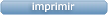 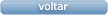 Clique aqui para geração de relatório completo com quebra de páginaFornecedorFaturamento MínimoPrazo de EntregaValidade da PropostaCondições de PagamentoFreteObservações1Comercial Cirurgica Rioclarense Ltda- SP JAGUARIÚNA - SPUsuário Ws Rioclarense - (19) 3522-5800bionexo@rioclarense.com.brMais informaçõesR$ 500,00001 dias após confirmação10/12/202315/30/45/60DiasCIF-2Ello Distribuicao Ltda - EppGOIÂNIA - GOWebservice Ello Distribuição - (62) 4009-2100comercial@ellodistribuicao.com.brMais informaçõesR$ 300,00001 dias após confirmação14/12/202330 ddlCIFPEDIDO SOMENTE SER? ATENDIDO A PRAZO MEDIANTE ANALISE DE CREDITO VALIDA??O DO DEPARTAMENTO FINANCEIRO E A CONFIRMA??O DE DISPONIBILIDADE DO ESTOQUE CONTATO DO VENDEDOR: (62)99499 1714 TELEVENDAS3@ELLODISTRIBUICAO.COM.BR3FARMATER MEDICAMENTOS LTDABELO HORIZONTE - MGWeb Service Farmater - (31) 3224-2465vendas@farmater.com.brMais informaçõesR$ 950,00003 dias após confirmação06/12/202430 ddlCIFbanco do brasil s/a ag 1229-7 c/c 69547-54Prestamed Hospitalar EireliGOIÂNIA - GOLuiz Prestamed - null vendas10@asthamed.com.br Mais informaçõesR$ 500,00001 dias após confirmação10/12/202330/50/75 (DDL)CIFnullhomologação.133 SACARATO DE HIDROXIDO FERRICO 34089-	SUCROFER 20MG/ML CXFRComercial-	; - Med CenterR$R$200 AmpolaR$	Rosana DeSOL INJ 20MG/ML 5ML - AMPOLAC/5 FA X 5ML, UNIAO/BAXTERCirurgicae HDL Não atende as11,35000,00002.270,0000      OliveiraMoura